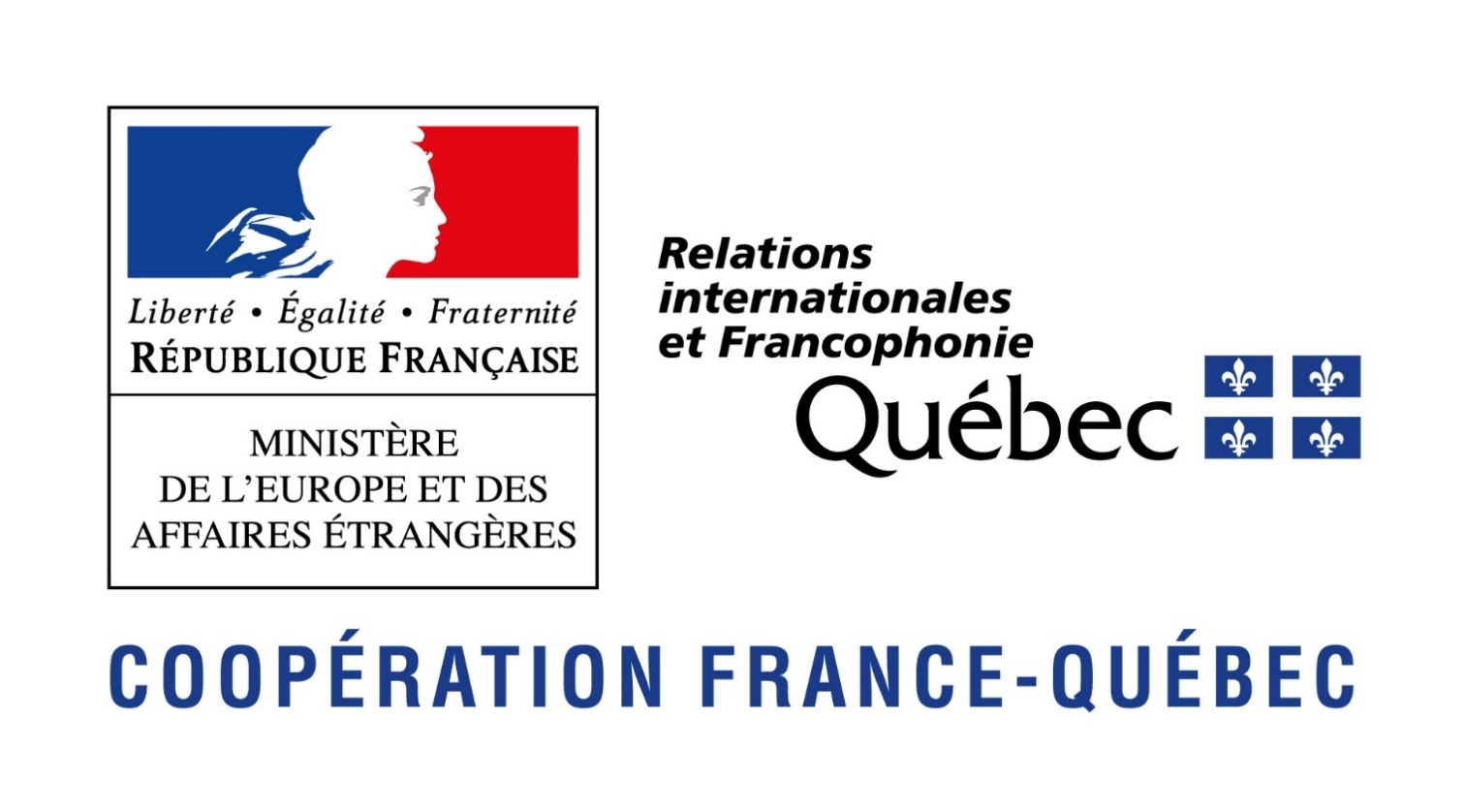 Fonds franco-québécois pour la coopération décentralisée (FFQCD)Formulaire de demande de financement11e appel à projetsBiennie 2021-2022 – 2022-2023Date limite pour déposer un projet : le 29 janvier 2021Veuillez consulter leGuide pour remplir le formulaire de demande de financement1. IDENTIFICATIONTitre du projet Organisme qui porte le projet au Québec1.1 THÈME DU PROJETIndiquez le thème principal du projet (un seul choix) :Enjeux transversauxIndiquez si votre projet porte ou a une incidence sur un ou plusieurs des enjeux transversaux prioritaires suivants de la relation France-Québec : Sortie de crise (COVID-19) et résilience des territoires Égalité femmes/hommes Jeunesse NumériqueIncidence sur les 6es Assises franco-québécoises de la coopération décentralisée 1.2 COORDONNATRICE OU COORDONNATEUR DU PROJET1.2 COORDONNATRICE OU COORDONNATEUR DU PROJETCoordonnatrice ou coordonnateur québécoisNom, prénom : Titre : Organisation :Adresse :Téléphone :Cellulaire : Courriel : Région administrative :Coordonnatrice ou coordonnateur françaisNom, prénom : Titre :Organisation :Adresse :Téléphone : Courriel : Département et région :Personne ayant la plus haute autorité administrative de l’organisationNom et prénom :	Titre :Adresse :Téléphone : Courriel :Personne ayant la plus haute autorité administrative de l’organisationNom et prénom :	Titre :Adresse :L’organisation québécoise qui porte le projet est : une entité locale (ville, municipalité, MRC, etc.) autre (précisez) :Si votre organisation œuvre dans le secteur culturel, indiquez s’il est reconnu ou soutenu par : un ministère ou une société d’État et précisez son nom :  aucunLe partenaire français est : une collectivité territoriale ou locale  autre, précisez : 2. DESCRIPTION DU PARTENARIAT FRANCO-QUÉBÉCOIS3. OBJECTIFS ET RÉSULTATS VISÉS4. ACTIVITÉS ET ÉCHÉANCIER 5. PLAN DE COMMUNICATION6. DIVERS7. Tableau BUDGET – Indemnités pour les missions et autres dépenses7. Tableau BUDGET – Indemnités pour les missions et autres dépenses7. Tableau BUDGET – Indemnités pour les missions et autres dépensesAN 1 : 2021-2022 – Indemnités et autres dépenses prévuesAN 1 : 2021-2022 – Indemnités et autres dépenses prévuesAN 1 : 2021-2022 – Indemnités et autres dépenses prévuesMissions en France – participants de l’organisation qui porte le projet :Missions en France – participants de l’organisation qui porte le projet :Missions en France – participants de l’organisation qui porte le projet :Nombre de participants 1Indemnité pour le transport aérien (nombre de participants X 600 $)2$Indemnité pour les frais de séjour en France (montant maximal de 1 350 $ par participant)3$Indemnité pour le transport terrestre au Québec (nombre de participants X 150 $)4$Indemnité pour le transport terrestre en France (nombre de participants X 150 $)5$Indemnité pour les frais d’accueil (ligne 1 X 50 $)6$Autres missions – participants d’autres organisations (s’il y a lieu) :Autres missions – participants d’autres organisations (s’il y a lieu) :Autres missions – participants d’autres organisations (s’il y a lieu) :Nombre de participants 7Indemnité pour le transport aérien (nombre de participants X 600 $)8$Indemnité pour les frais de séjour en France (montant maximal de 1 350 $ par participant)9$Indemnité pour le transport terrestre au Québec (nombre de participants X 150 $)10$Indemnité pour le transport terrestre en France (nombre de participants X 150 $)11$Indemnité pour les frais d’accueil (ligne 1 X 50 $)12$Autres activités (voir ligne 15)Autres activités (voir ligne 15)Autres activités (voir ligne 15)Montant demandé au FFQCD pour les autres activités (maximum 50 % des dépenses)* Colloques, activités de communication, publications, activités de valorisation des résultats du projet, etc.13$Subvention totale demandée au FFQCD – 2021-2022 (somme des lignes 1 à 13)14$AN 2 : 2022-2023 (s’il y a lieu) – Indemnités et autres dépenses prévuesAN 2 : 2022-2023 (s’il y a lieu) – Indemnités et autres dépenses prévuesAN 2 : 2022-2023 (s’il y a lieu) – Indemnités et autres dépenses prévuesMissions en France – participants de l’organisation qui porte le projet :Missions en France – participants de l’organisation qui porte le projet :Missions en France – participants de l’organisation qui porte le projet :Nombre de participants 1Indemnité pour le transport aérien (nombre de participants X 600 $)2$Indemnité pour les frais de séjour en France (montant maximal de 1 350 $ par participant)3$Indemnité pour le transport terrestre au Québec (nombre de participants X 150 $)4$Indemnité pour le transport terrestre en France (nombre de participants X 150 $)5$Indemnité pour les frais d’accueil (ligne 1 X 50 $)6$Autres missions – participants d’autres organisations (s’il y a lieu) :Autres missions – participants d’autres organisations (s’il y a lieu) :Autres missions – participants d’autres organisations (s’il y a lieu) :Nombre de participants 7Indemnité pour le transport aérien (nombre de participants X 600 $)8$Indemnité pour les frais de séjour en France (montant maximal de 1 350 $ par participant)9$Indemnité pour le transport terrestre au Québec (nombre de participants X 150 $)10$Indemnité pour le transport terrestre en France (nombre de participants X 150 $)11$Indemnité pour les frais d’accueil (ligne 1 X 50 $)12$Autres activités (voir ligne 15)Autres activités (voir ligne 15)Autres activités (voir ligne 15)Montant demandé au FFQCD pour les autres activités (maximum 50 % des dépenses)* Colloques, activités de communication, publications, activités de valorisation des résultats du projet, etc.13$Subvention totale demandée au FFQCD – 2022-2023 (somme des lignes 1 à 13)14$Ligne15 – Dépenses pour autres activitésLigne15 – Dépenses pour autres activitésLigne15 – Dépenses pour autres activitésSoutien demandé au FFQCDDépenses par votre organisation et autres sourcesAN 1 (2021-2022)$$AN 2 (2022-2023)$$Précisez ici la ventilation des dépenses inscrites à la ligne 13 pour chacune des années (2021-2022 et 2022-2023) du projet :Précisez ici la ventilation des dépenses inscrites à la ligne 13 pour chacune des années (2021-2022 et 2022-2023) du projet :Précisez ici la ventilation des dépenses inscrites à la ligne 13 pour chacune des années (2021-2022 et 2022-2023) du projet :8. DÉPÔT DU DOSSIER DE LA DEMANDE DE FINANCEMENTLe présent formulaire doit être accompagné des documents suivants pour le dépôt du dossier de demande de financement : lettre d’appui d’une ville, d’une municipalité ou d’une MRC (si le projet n’est pas porté par une telle entité);fiche synthèse du projet;curriculum vitæ des coordonnateurs québécois et français;tout autre document utile à la bonne compréhension du projet.Le dossier doit être transmis par courriel à l’adresse direction.france@mri.gouv.qc.ca.9. COMMENTAIRES ET SUGGESTIONS10. DEMANDE DE RENSEIGNEMENT 10. DEMANDE DE RENSEIGNEMENT 10. DEMANDE DE RENSEIGNEMENT Pour toute question relative au dépôt du dossier de demande de financement, au processus de sélection ou à propos du FFQCD, communiquez avec :Pour toute question relative au dépôt du dossier de demande de financement, au processus de sélection ou à propos du FFQCD, communiquez avec :Pour toute question relative au dépôt du dossier de demande de financement, au processus de sélection ou à propos du FFQCD, communiquez avec :PARTIE QUÉBÉCOISEMinistère desRelations internationales et de la Francophoniedirection.france@mri.gouv.qc.ca418 649-2400, poste 57472PARTIE FRANÇAISEMinistère del’Europe et des Affaires étrangèreswww.fdip.fr/FFQCDxavier.d-argoeuves@diplomatie.gouv.fr thierry.morel@diplomatie.gouv.fr